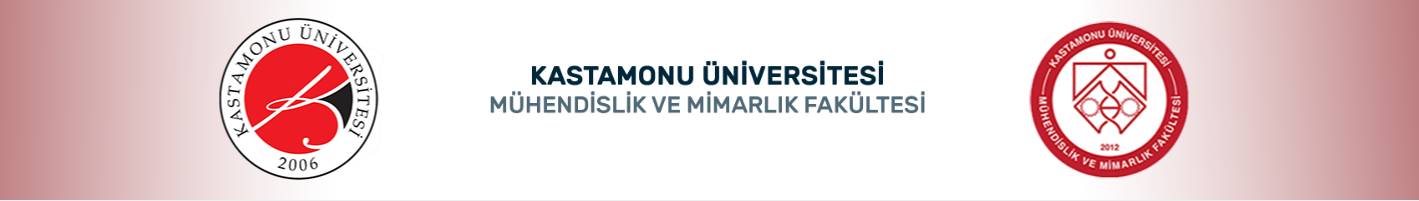 TEZİN BAŞLIĞI(Tezin adı mümkün olduğu kadar kısa olmalı; fakat tez konusu ve muhtevasını eksiksiz olarak yansıtmalıdır.)2021LİSANS BİTİRME TEZİMAKİNE MÜHENDİSLİĞİ BÖLÜMÜÖĞRENCİNİN ADI SOYADIDANIŞMANIN ÜNVANI ADI SOYADITEZİN BAŞLIĞI BÜYÜK HARFLERLE VE ORTALANARAK YAZILACAKAdı SOYADI(Öğrenci numarası / N.Ö-İ.Ö)Kastamonu ÜniversitesiMühendislik ve Mimarlık FakültesiMakine Mühendisliği BölümüLisans Tezi Olarak HazırlanmıştırKASTAMONUAy YılİmzaKASTAMONU ÜNİVERSİTESİMÜHENDİSLİK VE MİMARLIK FAKÜLTESİMAKİNE MÜHENDİSLİĞİ BÖLÜMÜÖZETVeeeeeeeeeeeeeeeeeeeeeeeeeeeeeeeeeeeeeeeeeeeeeeeeeeeeeeeeeeeeeeeeeeeeeeeeeeeeeeeeeeeeeeeeeeeeeeeeeeeeeeeeeeeeeeeeeeeeeeeeeeeeeeeeeeeeeeeeeeeeeeeeeeeeeeeeeeeeeeeeeeeeeeeeeeeeeeeeeeeeeeeeeeeeeeeeeeeeeeeeeeeeeeeeeeeeeeeeeeeeeeeeeeeeeeeeeeeeeeeeeeeeeeeeeeeeeeeeeeeeeeeeeee.Kastamonu, 2021	SayfaTEZ ONAYI	iiTAAHHÜTNAME	iiiÖZET	ivTEŞEKKÜR	viİÇİNDEKİLER	viiŞEKİL LİSTESİ 	viiiTABLO LİSTESİ	ixSİMGELER VE KISALTMALAR LİSTESİ 	x1.	GİRİŞ	11.1	Örnek İkinci Düzey Alt Başlık Örnek İkinci Düzey Alt Başlık Örnek İkinci Düzey Alt Başlık	11.1.1	Örnek Üçüncü Düzey Alt Başlık	11.1.1.1	Örnek dördüncü düzey alt başlık	11.1.1.2	Örnek dördüncü düzey alt başlık	21.1.1.2.1	Örnek beşinci düzey alt başlık	22.	LİTERATÜR TARAMASI	33.	ANA VE ALT BÖLÜMLER	83.1	Giriş ve Amaç	83.2	Tez Sürecinde Yapılması Gereken İşlemler	93.2.1	Savunma Sınavından Önce	93.2.2	Savunma Sınavından Sonra	93.3	Tezleri Oluşturan Bölümler	103.4	Dizin İşlemlerinde Yapılması Gerekli Düzenlemeler	114.	TASARIM VE ÇİZİM	135.	YÖNTEM	146.	BULGULAR VE TARTIŞMA	157.	SONUÇ VE ÖNERİLER	16KAYNAKLAR	17EKLER	20EK  A			20ÖZGEÇMİŞ	21ŞEKİL LİSTESİ	SayfaŞekil 1.1  Kastamonu Üniversitesi logosu A	2Şekil 2.1  Kastamonu Üniversitesi logosu B	3Şekil 2.2 Kastamonu Üniversitesi logosu C	3Şekil 2.3 Resim yükleme örneği	4Şekil 2.4 Resim yazısı eklemede ikinci aşama	4Şekil 2.5 Resim yazısı eklemede yazı üzerinde yapılacak işlem	5Şekil 2.6 Resim yazısı eklemede alan düzenleme seçeneği seçimi	5Şekil 2.7 Resim yazısında bölüm numarası olmaması durumunda yapılacak	6Şekil 2.8 Resim yazısında bölüm numarası olmaması durumunda yapılacak	6Şekil 3.1 Kastamonu Üniversitesi logosu D	8Şekil 3.2 İki satır olan başlıkların düzeltilmesi işlemi 1	11Şekil 3.3 İki satır olan başlıkların düzeltilmesi işlemi 2	12	  SayfaTablo 2.1 Örnek tablo ekleme.	7Tablo 3.1 Örnek tablo 2	9Tablo 3.2 KÜ Fen Bilimleri Enstitüsü tarafından kabul edilen tezleri oluşturan bölümler	10Simge 			: Açıklaması veya AdıSimge 			: Açıklaması veya Adı.............Kısaltma 		: Açıklaması veya AdıKısaltma 		: Açıklaması veya Adı.............1. GİRİŞaaaaaaaaaaaaaaaaaaaaaaaaaaaaaaaaaaaaaaaaaaaaaaaaaaaaaaaaaaaaaaaaaaaaaaaaaaaaaaaaaaaaaaaaaaaaaaaaaaaaaaaaaaaaaaaaaaaaaaaaaaaaaaaaaaaaaaaaaaaaaaaaaaaaaaaaaaaaaaaaaaaaaaaaaaaaaaaaaaaaaaaaaaaaaaaaaaaaaaaaaaaaaaaaaaaaaaaaaaaaaaaaaaaaaaaaaÖrnek İkinci Düzey Alt Başlık Örnek İkinci Düzey Alt Başlık Örnek İkinci Düzey Alt BaşlıkaaaaaaaaaaaaaaaaaaaaaaaaaaaaaaaaaaaaaaaaaaaaaaaaaaaaaaaaaaaaaaaaaaaaaaaaaaaaaaaaaaaaaaaaaaaaaaaaaaaaaaaaaaaaaaaaaaaaaaaaaaaaaaaaaaaaaaaaaaaaaaaaaaaaaaaaaaaaaaaaaaaaaaaaaaaaaaaaaaaaaÖrnek Üçüncü Düzey Alt Başlıkaaaaaaaaaaaaaaaaaaaaaaaaaaaaaaaaaaaaaaaaaaaaaaaaaaaaaaaaaaaaaaaaaaaaaaaaaaaaaaaaaaaaaaaaaa2. LİTERATÜR TARAMASIaaaaaaaaaaaaaaaaaaaaaaaaaaaaaaaaaaaaaaaaaaaaaaaaaaaaaaaaaaaaaaaaaaaaaaaaaaaaaaaaaaaaaaaaaaaaaaaaaaaaaaaaaaaaaaaaaaaaaaaaaaaaaaaaaaaaaaaaaaaaaaaaaaaaaaaaaaaaaaaaaaaaaaaaaaaaaaaaa2.1. Örnek İkinci Düzey Alt Başlık Örnek İkinci Düzey Alt Başlık Örnek İkinci Düzey Alt Başlıkaaaaaaaaaaaaaaaaaaaaaaaaaaaaaaaaaaaaaaaaaaaaaaaaaaaaaaaaaaaaaaaaaaaaaaaaaaaaaaaaaaaaaaaaaaaaaaaaaaaaaaaaaaaaaaaaaaaaaaaaaaaaaaaaaaaaaaaaaaaaaaaaaaaaaaaaaaaaaa2.1.1. Örnek Üçüncü Düzey Alt Başlıkaaaaaaaaaaaaaaaaaaaaaaaaaaaaaaaaaaaaaaaaaaaaaaaaaaaaaaaaaaaaaaaaaaaaaaaaaaaaaaaaaaaaaaaaaaaaaaaaaaaaaaaaaaaaaaaaaaaaaaaaaaaaaaaaaaaaaaaaaaaaaaaaaaaaaaaaaaa3. ANA VE ALT BÖLÜMLERaaaaaaaaaaaaaaaaaaaaaaaaaaaaaaaaaaaaaaaaaaaaaaaaaaaaaaaaaaaaaaaaaaaaaaaaaaaaaaaaaaaaaaaaaaaaaaaaaaaaaaaaaaaaaaaaaaaaaaaaaaaaaaaaaaaaaaaaaaaaaaaaaaaaaaaaaaaaaaaaaaaaaaaaaaaaaaaaa3.1. Örnek İkinci Düzey Alt Başlık Örnek İkinci Düzey Alt Başlık Örnek İkinci Düzey Alt Başlıkaaaaaaaaaaaaaaaaaaaaaaaaaaaaaaaaaaaaaaaaaaaaaaaaaaaaaaaaaaaaaaaaaaaaaaaaaaaaaaaaaaaaaaaaaaaaaaaaaaaaaaaaaaaaaaaaaaaaaaaaaaaaaaaaaaaaaaaaaaaaaaaaaaaaaaaaaaaaaa3.1.1. Örnek Üçüncü Düzey Alt Başlıkaaaaaaaaaaaaaaaaaaaaaaaaaaaaaaaaaaaaaaaaaaaaaaaaaaaaaaaaaaaaaaaaaaaaaaaaaaaaaaaaaaaaaaaaaaaaaaaaaaaaaaaaaaaaaaaaaaaaaaaaaaaaaaaaaaaaaaaaaaaaaaaaaaaaaaaaaaa4. TASARIM VE ÇİZİMLERaaaaaaaaaaaaaaaaaaaaaaaaaaaaaaaaaaaaaaaaaaaaaaaaaaaaaaaaaaaaaaaaaaaaaaaaaaaaaaaaaaaaaaaaaaaaaaaaaaaaaaaaaaaaaaaaaaaaaaaaaaaaaaaaaaaaaaaaaaaaaaaaaaaaaaaaaaaaaaaaaaaaaaaaaaaaaaaaa4.1. Örnek İkinci Düzey Alt Başlık Örnek İkinci Düzey Alt Başlık Örnek İkinci Düzey Alt Başlıkaaaaaaaaaaaaaaaaaaaaaaaaaaaaaaaaaaaaaaaaaaaaaaaaaaaaaaaaaaaaaaaaaaaaaaaaaaaaaaaaaaaaaaaaaaaaaaaaaaaaaaaaaaaaaaaaaaaaaaaaaaaaaaaaaaaaaaaaaaaaaaaaaaaaaaaaaaaaaa4.1.1. Örnek Üçüncü Düzey Alt Başlıkaaaaaaaaaaaaaaaaaaaaaaaaaaaaaaaaaaaaaaaaaaaaaaaaaaaaaaaaaaaaaaaaaaaaaaaaaaaaaaaaaaaaaaaaaaaaaaaaaaaaaaaaaaaaaaaaaaaaaaaaaaaaaaaaaaaaaaaaaaaaaaaaaaaaaaaaaaa5. YÖNTEMaaaaaaaaaaaaaaaaaaaaaaaaaaaaaaaaaaaaaaaaaaaaaaaaaaaaaaaaaaaaaaaaaaaaaaaaaaaaaaaaaaaaaaaaaaaaaaaaaaaaaaaaaaaaaaaaaaaaaaaaaaaaaaaaaaaaaaaaaaaaaaaaaaaaaaaaaaaaaaaaaaaaaaaaaaaaaaaaa5.1. Örnek İkinci Düzey Alt Başlık Örnek İkinci Düzey Alt Başlık Örnek İkinci Düzey Alt Başlıkaaaaaaaaaaaaaaaaaaaaaaaaaaaaaaaaaaaaaaaaaaaaaaaaaaaaaaaaaaaaaaaaaaaaaaaaaaaaaaaaaaaaaaaaaaaaaaaaaaaaaaaaaaaaaaaaaaaaaaaaaaaaaaaaaaaaaaaaaaaaaaaaaaaaaaaaaaaaaa5.1.1. Örnek Üçüncü Düzey Alt Başlıkaaaaaaaaaaaaaaaaaaaaaaaaaaaaaaaaaaaaaaaaaaaaaaaaaaaaaaaaaaaaaaaaaaaaaaaaaaaaaaaaaaaaaaaaaaaaaaaaaaaaaaaaaaaaaaaaaaaaaaaaaaaaaaaaaaaaaaaaaaaaaaaaaaaaaaaaaaa6. BULGULAR VE TARTIŞMALARaaaaaaaaaaaaaaaaaaaaaaaaaaaaaaaaaaaaaaaaaaaaaaaaaaaaaaaaaaaaaaaaaaaaaaaaaaaaaaaaaaaaaaaaaaaaaaaaaaaaaaaaaaaaaaaaaaaaaaaaaaaaaaaaaaaaaaaaaaaaaaaaaaaaaaaaaaaaaaaaaaaaaaaaaaaaaaaaa6.1. Örnek İkinci Düzey Alt Başlık Örnek İkinci Düzey Alt Başlık Örnek İkinci Düzey Alt Başlıkaaaaaaaaaaaaaaaaaaaaaaaaaaaaaaaaaaaaaaaaaaaaaaaaaaaaaaaaaaaaaaaaaaaaaaaaaaaaaaaaaaaaaaaaaaaaaaaaaaaaaaaaaaaaaaaaaaaaaaaaaaaaaaaaaaaaaaaaaaaaaaaaaaaaaaaaaaaaaa6.1.1. Örnek Üçüncü Düzey Alt Başlıkaaaaaaaaaaaaaaaaaaaaaaaaaaaaaaaaaaaaaaaaaaaaaaaaaaaaaaaaaaaaaaaaaaaaaaaaaaaaaaaaaaaaaaaaaaaaaaaaaaaaaaaaaaaaaaaaaaaaaaaaaaaaaaaaaaaaaaaaaaaaaaaaaaaaaaaaaaa7. SONUÇ VE ÖNERİLERaaaaaaaaaaaaaaaaaaaaaaaaaaaaaaaaaaaaaaaaaaaaaaaaaaaaaaaaaaaaaaaaaaaaaaaaaaaaaaaaaaaaaaaaaaaaaaaaaaaaaaaaaaaaaaaaaaaaaaaaaaaaaaaaaaaaaaaaaaaaaaaaaaaaaaaaaaaaaaaaaaaaaaaaaaaaaaaaa7.1. Örnek İkinci Düzey Alt Başlık Örnek İkinci Düzey Alt Başlık Örnek İkinci Düzey Alt Başlıkaaaaaaaaaaaaaaaaaaaaaaaaaaaaaaaaaaaaaaaaaaaaaaaaaaaaaaaaaaaaaaaaaaaaaaaaaaaaaaaaaaaaaaaaaaaaaaaaaaaaaaaaaaaaaaaaaaaaaaaaaaaaaaaaaaaaaaaaaaaaaaaaaaaaaaaaaaaaaa7.1.1. Örnek Üçüncü Düzey Alt BaşlıkaaaaaaaaaaaaaaaaaaaaaaaaaaaaaaaaaaaaaaaaaaaaaaaaaaaaaaaaaaaaaaaaaaaaaaaaaaaaaaaaaaaaaaaaaaaaaaaaaaaaaaaaaaaaaaaaaaaaaaaaaaaaaaaaaaaaaaaaaaaaaaaaaaaaaaaaaaaKAYNAKLARBechara, A., Damasio, H., & Damasio, A. R. (2000). Emotion, decision making and the orbitofrontal cortex. Cerebral cortex, 10(3), 295-307.Bernstein, M. (2002). 10 tips on writing the living Web. A list apart: For people who make websites, 149. Retrieved May 2, 2006Bilgici, G. (2007). Ayrışımların Kongruans Özellikleri. Doktora Tezi, Ankara Üniversitesi Fen Bilimleri Enstitüsü. Ankara.Biswas, S. (2008). Dopamine D3 receptor: A neuroprotective treatment target in Parkinson's disease. ProQuest Digital Dissertations. (AAT 3295214) http://gradworks.umi.com/32/95/3295214.html, Erişim tarihi: 11/11/2014.Brownlie, D. (2007). Toward effective poster presentations: An annotated bibliography. European Journal of Marketing, 41(11/12), 1245-1283. doi:10.1108/03090560710821161.Evcin, Ö. (2012). Orman yangınlarının biyoçeşitliliğe etkileri. Uluslararası Yangın Sempozyumu, 221-226, Kastamonu.Garvan, F. G.,  & Berkovich, A. (2009). The GBG-Rank and t-Cores I. Counting and 4-Cores. Journal of Combinatorics and Number Theory, 1(3), 49-64.Gür, M., Şener, N., Muğlu, H., Çavuş, M. S., Özkan, O. E., Kandemirli, F., & Şener, İ. (2017). New 1, 3, 4-thiadiazole compounds including pyrazine moiety: Synthesis, structural properties and antimicrobial features. Journal of Molecular Structure, 1139, 111-118.Harlow, H. F. (1983). Fundamentals for preparing psychology journal articles. Journal of Comparative and Physiological Psychology, 55, 893-896.Henry, W. A., (1990). Making the grade in today's schools. Time, 135, 28-31Ireland, K., & Rosen, M. (2010). Ireland, K., & Rosen, M. (2010). A Classical Introduction to Modern Number Theory. GTM Series 84.Lee-Chai, A. Y., Bargh, J. A., & Bargh, J. (Eds.). (2001). The use and abuse of power: Multiple perspectives on the causes of corruption. Psychology Press. Liu, K., Yu, R., Shui, Z., Li, X., Ling, X., He, W., ... & Wu, S. (2019). Effects of pumice-based porous material on hydration characteristics and persistent shrinkage of ultra-high performance concrete (UHPC). Materials, 12(1), 11.Marlatt, G. A., & Witkiewitz, K. (Eds.). (2009). Addictive behaviors: new readings on etiology, prevention, and treatment.  http://www.apa.org/pubs/databases/psycbooks/index.aspx, Erişim Tarihi;  11/02/2008Moller, G. (2002). Ripples versus rumbles [Letter to the editor]. Scientific American, 287(2), 12.Rogoff, B., & Mistry, J. (1985). Memory development in cultural context. M. Pressley & C. J.Brainerd (Eds.), Cognitive learning and memory in children (pp. 117-142). New York: Springer-VerlagSchultz, S. (2005). Calls made to strengthen state energy policies. The Country Today, pp. 1A, 2A, December 28.URL-1. Tosun İ. Doktora Eğitiminde Öğrenci Tez Danışmanı İlişkisi, www.yok.gov.tr  Erişim Tarihi;  05/04/2008EK-1GaaaaaaaaaaaaaaaaaaaaaaaaaaaaaaaaaaaaaaaaaaaaaaaaaaaaaaaaaaaaaaaaaaaaaaaaaaaaaaaaaaaaaaaaaaaaaaaaaaaaaaaaaaaaaaaaaaaaaaaaaaaaaaaaaaaaaaaaaaaaaaaaaaaaaaaaaaaÖZGEÇMİŞ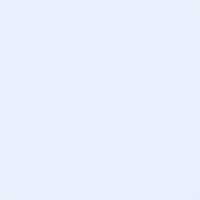 Adı Soyadı		: Doğum Yeri ve Yılı		:Medeni Hali		:Yabancı Dili		:Eğitim DurumuLise		: Mezun olduğunuz okul, YılLisans		: Mezun olduğunuz okul, YılMesleki Deneyimİş Yeri		: Çalıştığınız Kurum, Kuruluş, Yıllarİş Yeri		: Çalıştığınız Kurum, Kuruluş, Yıllarİş Yeri		: Çalıştığınız Kurum, Kuruluş, Yıllar	